Restaurante-Terraza La Parrilla de Valdemoro Pescados  Lomo de Bacalao Skrey Noruego  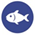 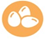 A la plancha o a la parrilla con guarnición y salsa alioli                                           20,00 € Salmón A la plancha o a la parrilla con guarnición y salsa alioli                                           18,00 €Emperador 	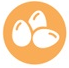 A la plancha o a la parrilla con guarnición y salsa alioli                                           20,00 €Merluza  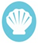 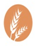 A la plancha o a la romana con guarnición y salsa mahonesa                                   18,00 €A la vasca en cazuela de barro                                                                                  20,00 € Lubina A la plancha o a la parrilla con guarnición y salsa alioli                                           18,00 €Dorada A la plancha o a la parrilla con guarnición y salsa alioli                                    18,00 €I.V.A. incluido en los preciosRestaurante-Terraza La Parrilla de Valdemoro AsadosPierna de CorderoCordero lechal,  asada al horno con guarnición                                                   17,00 €Paletilla de CorderoCordero lechal,  asada al horno con guarnición                                                  22,00 €CochinilloTostón asado al estilo salmantino con guarnición                                             18,00 €Codillo AsadoCodillo entero asado al horno con guarnición                                                   16,00 €                                         I.V.A. incluido en los precios